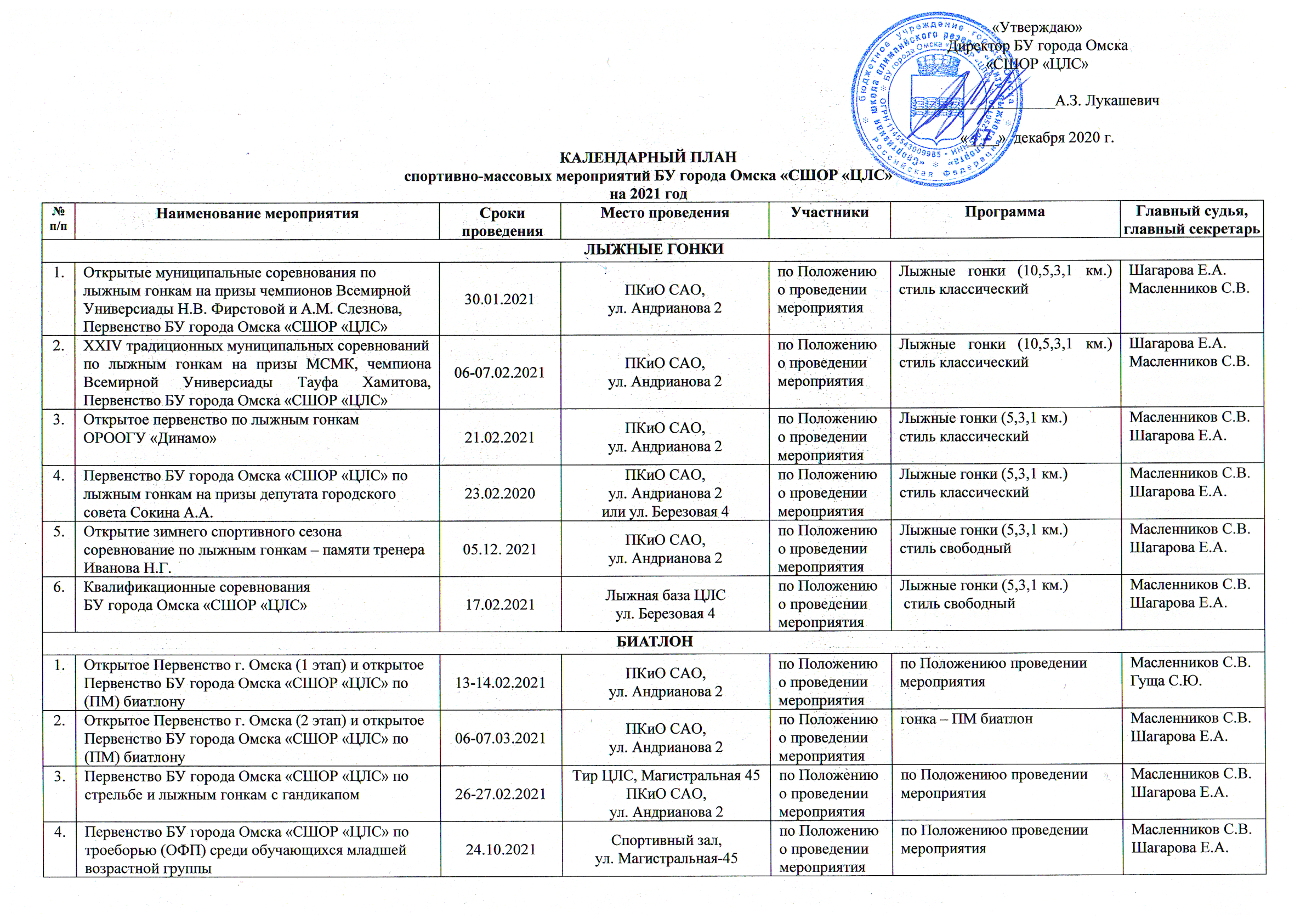 Примечание: в календарном плане возможны изменения (по погодным условиям, карантин и др.)5.Открытое первенство БУ города Омска «СШОР «ЦЛС» по биатлону памяти тренеров –преподавателей Голубятникова А.М. и Власова В.Г.10-11.07.2021стадион «Олимпиец» с. Красноярка Омского района Омской областипо Положениюо проведениимероприятияпо Положению о проведениимероприятияМасленников С.В. Гуща С.Ю.ПОЛИАТЛОНПОЛИАТЛОНПОЛИАТЛОНПОЛИАТЛОНПОЛИАТЛОНПОЛИАТЛОНПОЛИАТЛОНЧемпионат и первенство Омской области  (зимнее троеборье) 29 – 31.01.2021ПКиО САОул. Магистральная- 45по Положениюо проведениимероприятияСтрельба, силовая гимнастика, лыжные гонки (2,3,5,10км.)Лукашевич А.З.Усатова О.И.Чемпионат и Первенство Омской области, (троеборье с бегом)25 – 26.09.2021ПКиО САОул. Магистральная- 45по Положениюо проведениимероприятияСтрельба, силовая гимнастика, кросс, гонка на лыжероллерахЛукашевич А.З.Усатова О.И.Чемпионат и первенство города Омска по зимнему полиатлону (зимнее троеборье)17 –18.12.2021ПКиО САОул. Магистральная - 45по Положениюо проведениимероприятияСтрельба, силовая гимнастика, лыжные гонки  (2,3,5,10 км.) стиль свободныйЛукашевич А.З.Усатова О.И. ТРИАТЛОНТРИАТЛОНТРИАТЛОНТРИАТЛОНТРИАТЛОНТРИАТЛОНТРИАТЛОНОткрытый Чемпионат и Первенство Омской области по зимнему триатлону, первенство БУ города Омска «СШОР «ЦЛС»27-28.02.2021ПКиО ОАОим. 30-летия ВЛКСМг. Омскапо Положениюо проведениимероприятияКросс (1 км., 3 км), велогонка (5 км., 8 км.), лыжные гонки (2 км., 5 км)     стиль свободныйпо Положениюо проведениимероприятияОткрытый Чемпионат и Первенство Омской области по дуатлону,  первенство БУ города Омска «СШОР «ЦЛС»16.05.2021ПКиО ОАОим. 30-летия ВЛКСМг. Омскапо Положениюо проведениимероприятияКросс (3 км), велогонка (8 км.), кросс (2 км.)по Положениюо проведениимероприятия Открытый Чемпионат и Первенство Омской области по триатлону (спер- спринт),  первенство БУ города Омска «СШОР «ЦЛС» 27.06.2021Парким. 30-летия Победы в ВОВг. Омскапо Положениюо проведениимероприятияПлавание (300 м.), велогонка (8 км.), кросс (1 км., 2 км.) по Положениюо проведениимероприятия Открытый Чемпионат и Первенство Омской области по кросс триатлону (спринт), первенство БУ города Омска «СШОР «ЦЛС»24.07.2021п. Политотдел,Любинского района,Омской областипо Положениюо проведениимероприятияПлавание (300 м., 750 м.), велогонка (8 км., 20 км.), л/а кросс (2 км,5 км).по Положениюо проведениимероприятия Открытый Чемпионат и Первенство Омской области по дуатлону,  первенство БУ города Омска «СШОР «ЦЛС»23.08.2021Парким. 30-летия Победы в ВОВг. Омскапо Положениюо проведениимероприятияКросс (3 км), велогонка (8 км.), кросс (2 км.)по Положениюо проведениимероприятия Открытый Чемпионат и Первенство Омской области по акватлону,  первенство БУ города Омска «СШОР «ЦЛС» 18.12.2021г. Омскпо Положениюо проведениимероприятияПлавание, кросс в манеже по Положениюо проведениимероприятия СПОРТИВНОЕ ОРИЕНТИРОВАНИЕСПОРТИВНОЕ ОРИЕНТИРОВАНИЕСПОРТИВНОЕ ОРИЕНТИРОВАНИЕСПОРТИВНОЕ ОРИЕНТИРОВАНИЕСПОРТИВНОЕ ОРИЕНТИРОВАНИЕСПОРТИВНОЕ ОРИЕНТИРОВАНИЕСПОРТИВНОЕ ОРИЕНТИРОВАНИЕОткрытое первенство БУ города Омска «СШОР «ЦЛС» 10-й этап  Кубка Федерации СО ОО24.01. 2020Лыжный стадион,ОмГАУпо Положениюо проведениимероприятияЛыжные гонки  – классикаКузьмина Г.П. Арцимович М.А.Открытое первенство БУ города Омска «СШОР «ЦЛС» по летнему спортивному ориентированию, 4-й этап  Кубка Федерации СО ОО23.05.2020п. Чернолучье, Омский районОмская областьпо Положениюо проведениимероприятияКлассика (40-60 мин.)Кузьмина Г.П. Арцимович М.ПУЛЕВАЯ СТРЕЛЬБАПУЛЕВАЯ СТРЕЛЬБАПУЛЕВАЯ СТРЕЛЬБАПУЛЕВАЯ СТРЕЛЬБАПУЛЕВАЯ СТРЕЛЬБАПУЛЕВАЯ СТРЕЛЬБАПУЛЕВАЯ СТРЕЛЬБАСоревнования по стрельбе БУ города Омска «СШОР «ЦЛС» «Рождественский турнир»08 – 09.01.2021Стрелковый тир, ДОСААФ России,РО Омской области,ул. 3-я Островская-2впо Положениюо проведениимероприятияСтрельба из спортивного оружияКудрин Кудрина Соревнования по пулевой стрельбе БУ города Омска «СШОР «ЦЛС», посвященные Дню защитника Отечества19 – 21.02.2021Стрелковый тир, ДОСААФ России,РО Омской области,ул. 3-я Островская-2впо Положениюо проведениимероприятияСтрельба из спортивного оружияКудрин КудринаКвалификационные соревнования БУ города Омска «СШОР «ЦЛС» по пулевой стрельбе03 – 05.05.2021Стрелковый тир, ДОСААФ России,РО Омской области,ул. 3-я Островская-2впо Положениюо проведениимероприятияСтрельба из спортивного оружияКудрин КудринаОткрытое первенство БУ города Омска «СШОР «ЦЛС» по пулевой стрельбе «Осенний залп»01 – 03.11.2021Стрелковый тир, ДОСААФ России,РО Омской области,ул. 3-я Островская-2впо Положениюо проведениимероприятияСтрельба из спортивного оружияКудрин КудринаОБЩЕЕОБЩЕЕОБЩЕЕОБЩЕЕОБЩЕЕОБЩЕЕОБЩЕЕМассовые «Рождественские катания на лыжах» для жителей  г. Омска06.01.2021 Лыжная база ЦЛСул. Березовая 4-Массовые катания на лыжах Мертехин В.И.Первенство БУ города Омска «СШОР «ЦЛС» по лыжным гонкам «Восходящая звезда»03.03.2021Лыжная база ЦЛСул. Березовая 4по Положениюо проведениимероприятияЛыжные гонки (1км.) стиль классическийМасленников С.В. Шагарова Е.А.Первенство БУ города Омска «СШОР «ЦЛС» по легкоатлетическому  кроссу, посвященное Дню Победы в Великой Отечественной войне02.05. 2021ПКиО САО,ул. Андрианова 2по Положениюо проведениимероприятияЛегкоатлетический кросс(300м., 500м., 1000м.)Масленников С.В. Шагарова Е.А.Первенство БУ города Омска «СШОР «ЦЛС» по ГТО29-30.05.2021ПКиО САО,ул. Андрианова 2по Положениюо проведениимероприятияПо нормативам испытаний (тестов) ВФСК ГТОЛукашевич А.З.Масленников С.В. Шагарова Е.А.Первенство БУ города Омска «СШОР «ЦЛС» по легкоатлетическому  кроссу19.09.2021ПКиО САО,ул. Андрианова 2по Положениюо проведениимероприятияЛегкоатлетический кросс (500м., 500м., 1000м., 2000м., 3000м.)Масленников С.В. Шагарова Е.А.«Новогодний лыжный кросс» 27.12.2021СтадионСОШ № 99ул. Молодова 20/1по Положениюо проведениимероприятияЛыжные гонки (300м., 500м.,1км) стиль свободныйБуяков Е.И.,Буякова Ю.А., КТОС  Московка -2Соревнования БУ города Омска «СШОР «ЦЛС» «Новогодняя лыжная гонка на призы «Деда Мороза»30.12.2021ПКиО САО,ул. Андрианова 2по Положениюо проведениимероприятияЛыжные гонки (1км., 3км., 5км.) стиль свободныйМасленников С.В. Шагарова Е.А.«Закрытие зимнего спортивного сезона»по лыжным гонкам09.03.2021ул. Молодова 20/1по Положениюо проведениимероприятияЛыжные гонки-спринт (1км.) стиль свободныйБуяков Е.И.,Буякова Ю.А.